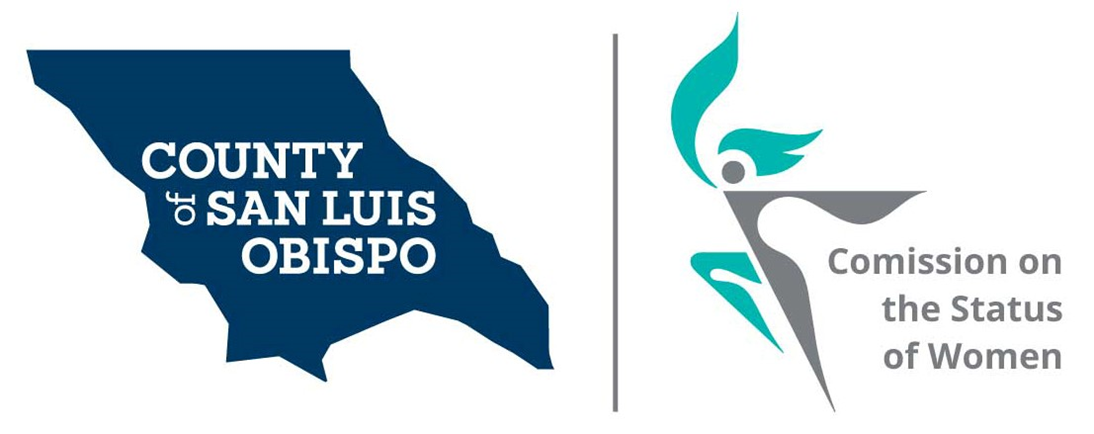   Meeting Agenda     February 2, 2021 @ 5:30 PM            Zoom meetingCall to OrderRoll CallGuest(s), Introductions,Public CommentApproval of Meeting Minutes for JanuaryTreasurer ReportBalance Budget to supervisors Friends of the Commission Commissioner Vacancies – SSDistrict 3 - Adam Hill - Two Commissioner needed District 5 - Debbie Arnold – Two Commissioner neededDistrict 2 – Bruce Gibson – One Commissioner needed Social Media and other Communications (Stacy)Website Resource page.Action On results of Survey (Stacy)Women’s Issues Survey Numbers Update (Meghan)Update on results of 2020 surveyForm the committee for 2022 surveyBoard of Supervisors Agenda Highlight. (Dixie)2022 Women’s Wall of FameAdjourn